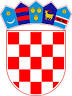          REPUBLIKA HRVATSKAOSJEČKO-BARANJSKA ŽUPANIJA                  OPĆINA ČEPIN           OPĆINSKI NAČELNIKKLASA: 404-01/23-01/1URBROJ: 2158-12-23-5Čepin, 21. srpnja 2023.Temeljem članka 28. Zakona o javnoj nabavi („Narodne novine“, broj 120/16. i 114/22.) i članka 46. Statuta Općine Čepin („Službeni glasnik Općine Čepin“, broj 1/13., 5/13.-pročišćeni tekst, 4/16., 5/16.-pročišćeni tekst, 3/18., 5/18.-pročišćeni tekst, 4/20., 5/20.-pročišćeni tekst, 5/21. i 7/21.-pročišćeni tekst), općinski načelnik Općine Čepin, donosiIzmjene i dopune Plana nabave Općine Čepin za 2023. godinuI.	U Planu nabave Općine Čepin za 2023. godinu („Službeni glasnik Općine Čepin“, broj 2/23., 8/23., 15/23. i 17/23.) redni broj 6:mijenja se i glasi:II.Redni broj 7:mijenja se i glasi:III.Redni broj 8:mijenja se i glasi:IV.Iza rednog broja 9 dodaje se redni broj 10 koji glasi:V.Iza rednog broja 10 dodaje se redni broj 11 koji glasi:VI.Ove Izmjene i dopune Plana nabave Općine Čepin za 2023. godinu stupaju na snagu danom donošenja, a objavit će se u „Službenom glasniku Općine Čepin“ i na službenim stranicama Općine Čepin.OPĆINSKI NAČELNIK      															      Dražen Tonkovac6MV-2/23Izgradnja vrtića45214100-14.500.000,00Otvoreni postupakDAUGOVORSTUDENI24 MJESECAEU PROJEKT6MV-2/23Izgradnja vrtića45214100-14.473.600,00Otvoreni postupakDAUGOVORSTUDENI24 MJESECAEU PROJEKT7N-5/23Projektna dokumentacija71242000-631.853,00Postupak jednostavne nabaveNENARUDŽBENICA7N-5/23Projektna dokumentacija71242000-631.853,00Postupak jednostavne nabaveNEUGOVORSRPANJ6 MJESECI8MV-3/23Prjevozna sredstva u cestovnom prometu34100000-842.400,00Otvoreni postupakNEUGOVORLIPANJ6 MJESECI8N-7/23Prjevozna sredstva u cestovnom prometu34100000-826.400,00Postupak jednostavne nabaveNEUGOVORSRPANJ6 MJESECI10N-8/23Izrada glavnog projekta i ishođenje građevinske dozvole za dogradnju Dječjeg vrtića Zvončić Čepin71320000-726.400,00Postupak jednostavne nabaveNEUGOVORSRPANJ6 MJESECI11N-9/23Izmjene i dopune građevinske dozvole za projekt dogradnje nastavno-športske dvorane M. Krleže u Čepinu71320000-726.400,00Postupak jednostavne nabaveNEUGOVORSRPANJ6 MJESECI